Renishaw rozszerza swoją obecność w Unii Europejskiej (UE)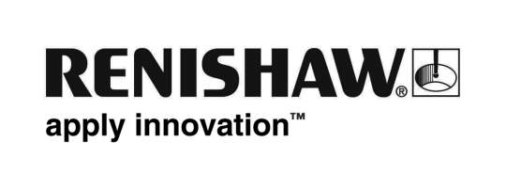 Niezawodne zabezpieczenie łańcucha dostaw, bliskość klientów i uproszczone transakcje - to najważniejsze efekty naszych starań ostatnich lat. Oznacza to, że Renishaw i nasi klienci są gotowi na nową pobrexitową erę - z „umową” lub bez niej. Klienci z UE skorzystają na uproszczonych transakcjach i terminowych dostawach towarów z UE.Grupa Renishaw posiada 79 lokalnych biur w 37 krajach i zatrudnia ponad 4400 pracowników na całym świecie. Zakłady produkcyjne znajdują się w Wielkiej Brytanii, Irlandii, Niemczech, USA i Indiach. Firma Renishaw generuje około 95% całkowitej sprzedaży poza Wielką Brytanią w związku z tym posiada znaczną wiedzę i doświadczenie zdobyte podczas ponad 45 lat budowania udanego globalnego modelu biznesowego.Wkrótce po referendum w sprawie członkostwa Wielkiej Brytanii w UE, które odbyło się w dniu 23 czerwca 2016 r. firma Renishaw przeanalizowała wszystkie potencjalne skutki dla naszej działalności, w tym produkcji, logistyki i łańcucha dostaw. Następnie Rada zwołała interdyscyplinarny zespół ds. Brexitu, aby ocenić wszystkie ryzyka i szanse związane z wystąpieniem Wielkiej Brytanii z UE, na podstawie wypracowanej „umowy” lub bez niej.„Grupa Renishaw bardzo dobrze zna wymagania handlu międzynarodowego i związanej z tym dystrybucji” - mówi Dyrektor Naczelny firmy Renishaw William Lee. „Dzięki doskonałym umiejętnościom i wiedzy naszych pracowników w globalnej sieci jesteśmy w stanie sprostać wyzwaniom związanym z wystąpieniem Wielkiej Brytanii z Unii Europejskiej”.„Aby złagodzić możliwe skutki Brexitu, skupiliśmy się na zapewnieniu naszym klientom w UE optymalnego wsparcia ze strony naszych lokalnych biur oraz na możliwie najprostszy przebieg wszystkich transakcji, w tym dostaw towarów”, wyjaśnia Prezydent regionu EMEA Rainer Lotz. „Obejmuje to na przykład przekształcenie biur sprzedaży z modelu agencyjnego w niezależne spółki powiązane ze sobą gwarantując większą spójność naszych procesów w UE. W rezultacie tych działań jesteśmy dobrze przygotowani na każdy scenariusz Brexitu”.Najważniejsze punkty w skrócie:Nowe i rozbudowane centra logistyczne w Irlandii i NiemczechWzrost poziomu zapasów magazynowych w całym regionie UEWzmocnienie lokalnych biur poprzez przekształcenie ich w niezależne spółki powiązane z grupą RenishawTransakcje i dostawy za pośrednictwem lokalnych spółekHarmonizacja modelu cenowego w UE z Euro jako walutą bazowąCo to oznacza dla Ciebie:Możemy dodatkowo zapewnić, że nie wystąpią żadne opóźnienia w dostawach ani żadne utrudnienia w naszych w dystrybucji towarów lub usług.Zamawiasz w lokalnym oddziale po tych samych cenach (EUR) jak we wszystkich naszych innych oddziałach w UE i otrzymujesz towary bezpośrednio od lokalnego oddziału Renishaw lub z UE.Jeśli macie Państwo jakiekolwiek dodatkowe pytania, prosimy o kontakt się z naszym lokalnym biurem Renishaw w Polsce www.renishaw.pl - Koniec-